Droite numérique ouverte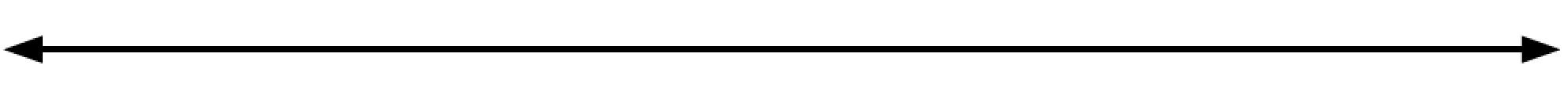 